Sportello Europa – Enterprise Europe NetworkSCHEDA DI ADESIONEDa restituire a Confindustria Alto Milanese via email  ali@ali.legnano.mi.it  o fax 0331/546059Informativa e consenso ai sensi D.Lsg 196/2003 – Tutela dei dati personali La informiamo che i dati personali qui indicati – in assenza di specifico accordo di riservatezza – sono da considerarsi pubblici e saranno trattati in formato elettronico e/o cartaceo da parte di Confindustria Alto Milanese, Confindustria Lombardia e i partner del consorzio Simpler, nel rispetto della normativa sopra richiamata. I dati saranno utilizzati nell’ambito delle rispettive attività istituzionali e potranno essere trasmesse a terzi anche all’estero e fuori dall’UE. In ogni momento l’interessato può richiederne la modifica o la cancellazione. Titolare del trattamento è Confindustria Lombardia. Il sottoscritto, prendendo atto dell’informativa di cui sopra, esprime il proprio consenso al trattamento dei propri dati come da informative sopracitataIndicare i fabbisogni specifici dell’impresa (p.es. tecnologia, formazione, internazionalizzazione, opportunità europee …)__________________________________________________________________________________________________________________________________________________________________________________________________________________________________________________________________________________________________________________________________________________________________________________________________________________________________________________________________________________________Servizi a cui sei interessato*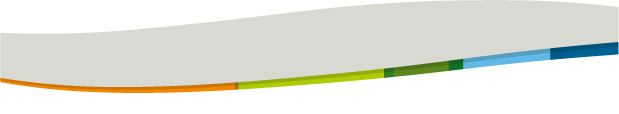  Attività informative sulle opportunità europee Analisi dell’idea progettuale Check Up Aziendale Contratti e pagamenti internazionali Ricerca partner per opportunità commerciali  Ricerca partner tecnologica Ricerca partner per partecipazione a progetti europei Partecipazione ad EVENTI DI MATCHMAKING (incontri one-to-one per il matching di domande e offerte commerciali e tecnologiche)Altro,specificare___________________________________________________________________________________________________________________________________________________________________________________________________________*(per barrare la casella elettronicamente, clicca 2 volte sul  e seleziona “Selezionato”).Luogo, data								Nome Azienda Indirizzo aziendaCAP Comune  Comune  Comune  Comune  Comune  Prov. Prov. Sito WebSettore di attivitàProdotti/Servizi  Prodotti        Servizi        Prodotti/ Servizi Breve Descrizione: Prodotti        Servizi        Prodotti/ Servizi Breve Descrizione: Prodotti        Servizi        Prodotti/ Servizi Breve Descrizione: Prodotti        Servizi        Prodotti/ Servizi Breve Descrizione: Prodotti        Servizi        Prodotti/ Servizi Breve Descrizione: Prodotti        Servizi        Prodotti/ Servizi Breve Descrizione: Prodotti        Servizi        Prodotti/ Servizi Breve Descrizione:N° DipendentiN° DipendentiN° Dipendenti Oltre 250       Tra 51 e 24   Tra 11 e 50 Meno di 10Classe di fatturato Oltre 50 mln €    Tra 11 mln € e 49 mln € Tra 2 mln € e 10 mln € Meno di 2 mln € Oltre 50 mln €    Tra 11 mln € e 49 mln € Tra 2 mln € e 10 mln € Meno di 2 mln € Oltre 50 mln €    Tra 11 mln € e 49 mln € Tra 2 mln € e 10 mln € Meno di 2 mln €REFERENTE AZIENDALE REFERENTE AZIENDALE REFERENTE AZIENDALE REFERENTE AZIENDALE REFERENTE AZIENDALE REFERENTE AZIENDALE REFERENTE AZIENDALE NomeNomeCognomeCognomeFunzione aziendaleFunzione aziendaleTelefonoTelefonoemailemail